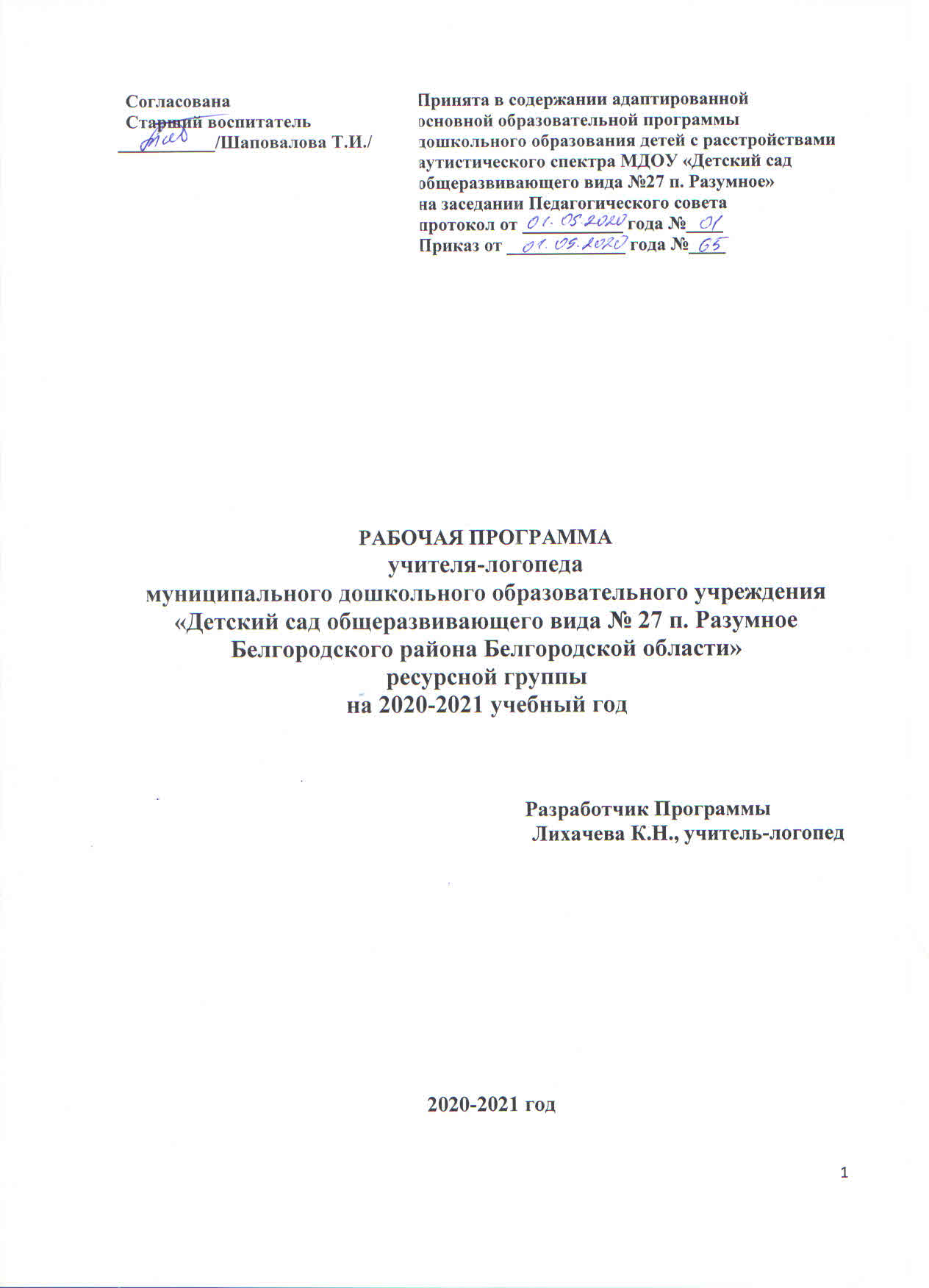 ВВЕДЕНИЕНазвание программы: Рабочая программа учителя-логопеда муниципального дошкольного образовательного учреждения «Детский сад общеразвивающего вида № 27 п. Разумное Белгородского района Белгородской области» ресурсной группы  на 2020-2021 учебный год.Разработчик Программы: Лихачева Кристина Николаевна, учитель-логопед.Исполнитель Программы: учитель-логопед дошкольной образовательной организации, педагоги, заменяющие на время отсутствия основного работника.Сроки реализации: 2020-2021 учебный год.Список используемых сокращений:ДО - дошкольное образование;ДОО - дошкольная образовательная организация;МДОУ - муниципальное дошкольное образовательное учреждение;РП - рабочая программа;ФГОС ДО - федеральный государственный образовательный стандарт дошкольного образования;ООП ДО - основная образовательная программа дошкольного образования;ОП ДО -  образовательная программа дошкольного образования;АООП ДО - адаптированная основная образовательная программа дошкольного образования;ОВЗ - ограниченные возможности здоровья;РАС - расстройства аутистического спектра.СОДЕРЖАНИЕЦЕЛЕВОЙ РАЗДЕЛ1.1 Пояснительная запискаРабочая программа учителя-логопеда ресурсной группы (далее Программа)  разработана в соответствии с адаптированной основной образовательной программой дошкольного образования  детей с расстройствами аутистического спектра муниципального дошкольного образовательного учреждения  «Детский сад  общеразвивающего вида №27 п. Разумное Белгородского района Белгородской области» (далее АООП ДО  детей с РАС), отражает особенности содержания и организации коррекционно-развивающего сопровождения образовательного процесса в ресурсной группе для детей с РАС на 2020-2021 учебный год.Программа разработана на основе следующего нормативно-правового обеспечения: Конституции Российской Федерации;Конвенции ООН о правах ребенка;Конвенции ООН о правах инвалидов;Федерального закона от 29.12.2012 г. №273-ФЗ «Об образовании в Российской Федерации»;Федерального закона от 24.11.1995 г. №181-ФЗ «О социальной защите инвалидов в Российской Федерации»;Федерального закона от 24.07.1998 г. № 124-ФЗ «Об основных гарантиях прав ребенка в Российской Федерации;Приказом Министерства образования и науки РФ от 17 октября 2013 г. №1155 «Об утверждении федерального государственного образовательного стандарта дошкольного образования»;Приказа Министерства образования и науки РФ от 30 августа 2013 года №1014 «Об утверждении Порядка организации и осуществления образовательной деятельности по основным общеобразовательным программам - образовательным программам дошкольного образования»;Постановления  Главного государственного санитарного врача РФ от 15 мая 2013г. №26 «Об утверждении СанПиН 2.4.1.3049-13 «Санитарно-эпидемиологические требования к устройству, содержанию и организации режима работы дошкольных образовательных организаций» (с изменениями на 2019 год);Постановления  Главного государственного санитарного врача РФ от 10.07.2015 №26 «Об утверждении СанПиН 2.4.2.3286-15 «Санитарно-эпидемиологические требования к условиям и организации обучения и воспитания в организациях, осуществляющих образовательную деятельность по адаптированным основным общеобразовательным программам для обучающихся с ограниченными возможностями здоровья»;Приказа Министерства образования и науки РФ от 20 сентября 2013 года №1082 «Об утверждении положения о психолого-медико-педагогической комиссии»;Распоряжения Министерства просвещения Российской Федерации от 09.09.2019 г. № Р-93 «Об утверждении примерного Положения о психолого-педагогическом консилиуме образовательной организации»;Приказа департамента образования Белгородской области от 18.08.2016 г. №2678 «Об утверждении положения об обеспечении прав на дошкольное образование детей-инвалидов  и детей с ОВЗ в Белгородской области»;Рекомендаций департамента образования Белгородской области по созданию специальных образовательных условий для детей с расстройствами аутистического спектра в группе комбинированной направленности «ресурсная группа»;Устава ДОО и локальными актами.Данная рабочая программа для детей дошкольного возраста с РАС разработана на основе:- адаптированной основной образовательной программы дошкольного образования    детей с расстройствами аутистического спектра муниципального дошкольного образовательного учреждения «Детский сад   общеразвивающего вида №27 п. Разумное   Белгородского района Белгородской области»;- комплексной образовательной программы дошкольного образования для детей с тяжелыми нарушениями речи (общим недоразвитием речи) с 3 до 7 лет под редакцией Н.В. Нищевой;-программой «Подготовка  к школе детей  с задержкой психического развития», автор: С.Г. Шевченко и др. М.: Школьная-Пресса,2008 г.Программа разработана с целью психолого-педагогической  поддержки, позитивной социализации и индивидуализации, развития личности детей дошкольного возраста с РАС. Предназначена для работы учителя-логопеда ДОО с детьми старшего дошкольного возраста с РАС, обеспечивает  образовательную деятельность в ресурсной группе для детей с РАС, с учетом особенностей их психофизического развития, индивидуальных возможностей, обеспечивающей коррекцию нарушений развития и социальную адаптацию   воспитанников с ограниченными возможностями здоровья на основании заключений ТПМПК (ЦПМПК). Рабочая Программа разрабатывалась с учетом концептуальных положений общей и коррекционной педагогики, педагогической и специальной психологии. Она базируется: - на современных представлениях лингвистики о языке как важнейшем средстве общения людей, освоения окружающей действительности и познания мира; - на философской теории познания, теории речевой деятельности: о взаимосвязях языка и мышления, речевой и познавательной деятельности.В основе Рабочей Программы лежит психолингвистический подход к речевой деятельности как к многокомпонентной структуре, включающей семантический, синтаксический, лексический, морфологический и фонетический компоненты, предполагающей интенсивный и экстенсивный пути развития и формирование «чувства языка». Назначение Программы: - определяет приоритеты в подходах к  реализации содержания образования детей с ОВЗ (РАС); - определяет  содержание  и  организацию  образовательной  деятельности с детьми с ОВЗ (РАС); - способствует объединению и координации деятельности специалистов ДОО по комплексному сопровождению детей с РАС ;- способствует обеспечению реализации права родителей (законных представителей) на достоверную и  исчерпывающую  информацию  об  образовательных  услугах  ДОО. Программа обеспечивает единство целей и задач, строится с учётом коррекционно-развивающего обучения и воспитания, в соответствии с возрастными возможностями и особенностями детей с РАС. Предусматривает решение программных образовательных задач в совместной деятельности взрослого и детей и самостоятельной  деятельности  детей  не  только  в  рамках  непосредственно образовательной деятельности, но и при проведении режимных моментов. Программа содержит материал для осуществления коррекционной  работы с детьми дошкольного возраста с  РАС, раскрывает возможные  варианты  содержания  обучения  и  воспитания  детей с РАС в зависимости от особенностей развития детей рассматриваемой  категории, а также учитывает образовательные области, соответствующие ФГОС ДОО.  1.1.1 Цели и задачи реализации ПрограммыЦель Программы: создание условий для развития ребенка с расстройствами аутистического спектра, открывающих возможности для его позитивной социализации,  личностного развития, развития инициативы и творческих способностей на основе сотрудничества со взрослыми и сверстниками и соответствующим возрасту видам деятельности.Основные задачи: - создание благоприятных условий для всестороннего развития ребенка с РАС в МДОУ «Детский сад общеразвивающего вида №27 п. Разумное» в условиях ресурсной группы, его успешной адаптации и социализации в соответствии с  возрастными и индивидуальными особенностями; охраны и укрепления физического и психического здоровья детей с РАС, в том числе их эмоционального благополучия; - осуществление мониторинга развития ребенка с целью определения динамики его развития и эффективности реализации АООП (АОП) ДО для детей с РАС МДОУ «Детский сад общеразвивающего вида №27 п. Разумное»; -формирование коммуникативных умений и сенсорного развития; стимулирование звуковой и речевой активности;- обеспечения психолого-педагогической поддержки семьи ребенка с РАС, повышение психолого-педагогической компетентности родителей (законных представителей) и педагогов ДОО, непосредственно взаимодействующих с ребенком с РАС в вопросах развития и образования, охраны и укрепления здоровья детей данной категории. 1.1.2. Принципы формирования Программы Программа отражает современное понимание процесса обучения и воспитания детей данной категории. Оно основывается на закономерностях развития в дошкольном детстве, являющемся уникальным и неповторимым этапом в жизни ребенка. В этот период закладывается основа для личностного становления ребенка, развития его способностей и возможностей, воспитания самостоятельности и дальнейшей социализации.Программа разработана в соответствии с федеральным государственным образовательным стандартом, в ее основу заложены основные принципы и подходы:принцип развивающего образования, в соответствии с которым главной целью дошкольного образования является развитие ребенка;принцип научной обоснованности и практической применимости (содержание программы соответствует основным положениям возрастной психологии и дошкольной коррекционной педагогики);принцип интеграции образовательных областей в соответствии с возрастными возможностями и особенностями воспитанников;принцип личностно-развивающего и гуманистического характера взаимодействия взрослых (законных представителей, педагогических работников) и детей;предполагает реализацию образовательного процесса в формах, специфических для детей, прежде всего в форме игры, познавательной деятельности, в форме творческой активности, обеспечивающей художественно-эстетическое развитие ребенка;строится на основе индивидуальных особенностей и потребностей детей, связанных с их состоянием здоровья;обеспечивает приобщение детей к социокультурным нормам, традициям семьи, общества и государства;основывается на возрастной адекватности дошкольного образования (соответствие условий, требований, методов возрасту и особенностям развития); предусматривает поддержку инициативы детей в различных видах деятельности; непрерывность (преемственность) образования (формирование у дошкольника качеств, необходимых для овладения учебной деятельностью).Теоретической основой Программы стали: - концепция о соотношении первичных и вторичных нарушений(Л.С.Выготский); - учение об общих и специфических закономерностях развития аномальных детей (Л.С.Выготский, Н.Н.Малофеев); - концепция о соотношении мышления и речи (Л. С.Выготский, А.А.Леонтьев, А. Р.Лурия, Ж.Пиаже и др.); - концепция о целостности языка как системы и роли речи в психическом развитии ребенка (В.М.Солнцев); - концепция о соотношении элементарных и высших психическихфункций в процессе развития ребенка (Л. С.Выготский, А. Р.Лурия); - современные представления о структуре речевого дефекта (Р.И.Лалаева, Е.М.Мастюкова, Е. Ф.Соботович, Т.Б.Филичева, Г. В.Чиркинаи др.).Особые  образовательные потребности обучающихся с РАСкоррекция и(или) компенсация особенностей восприятия и усвоения пространственно-временных характеристик;преодоление (смягчение) дефицита и(или) искаженности потребности в вербальном и невербальном общении и развивающихся вторично (или сочетанных) нарушений форм коммуникации; создание предпосылок для понимания мотивов, лежащих в основе поступков, действий, поведения других людей, для развития социального взаимодействия;смягчение  обусловленных аутизмом особенностей поведения, затрудняющих образовательный процесс, взаимодействие с другими людьми, в тяжелых случаях - пребывание в обществе, в коллективе.Коррекционно-развивающая психолого-педагогическая работа должна быть направлена на: - преодоление речевых нарушений у детей с РАС, оказание им квалифицированной помощи;- разностороннее развитие детей с РАС с учетом их возрастных и индивидуальных особенностей и особых образовательных потребностей, социальной адаптации.1.2. Значимые характеристики для разработки и реализации ПрограммыКоррекционно-развивающую деятельность учитель-логопед проводит с детьми, имеющими следующие логопедические заключения: -общее недоразвитие речи (ОНР); -задержка психического развития (ЗПР).Общее недоразвитие речи – нарушение формирования всех сторон речи (звуковой, лексико-грамматической, семантической) при различных сложных речевых расстройствах у детей с нормальным интеллектом и полноценным слухом. Проявления ОНР зависят от уровня несформированности компонентов речевой системы и могут варьировать от полного отсутствия общеупотребительной речи до наличия связной речи с остаточными элементами фонетико-фонематического и лексико-грамматического недоразвития. ОНР выявляется в ходе специального логопедического обследования.Характеристика речи детей с ОНР I уровня речевого развитияАктивный словарь очень беден. Для общения ребёнок использует в основном лепетные слова, первые слоги слов, звукоподражания;Пассивный словарь превышает активный, но тоже крайне ограничен;Не умеют формировать фразы и строить предложения. Средствами коммуникации для них являются отдельные звуки и их сочетания — звуко-комплексы и звукоподражания, обрывки лепетных слов («кóка» — петушок, «кóй» — открой, «дóба» — добрый, «дáда» — дай, «пи» — пить), отдельные слова, совпадающие с нормами языка;Грубо нарушена слоговая структура слова. Сложные слова сокращаются (автобус звучит как «абас» или «атобу»); Произношение звуков носит диффузный характер, обусловленный неустойчивой артикуляцией и низкими возможностями их слухового распознавания.  Фонематическое развитие находится в зачаточном состоянии;Практически отсутствует понимание различить формы единственного и множественного числа существительных, прошедшего времени глагола, формы мужского и женского рода, не понимают значения предлогов.В результате успешной коррекционно-логопедической работы   обучающиеся с ОНР –Iуровня речевого развития должны: I. Понимать:обобщающие слова (игрушки, туалетные принадлежности, одежда, обувь, мебель, продукты питания, посуда, домашние птицы, дикие птицы, животные, цветы);личные местоимения (я, мы, ты, вы, он, она, они), и местоимения мой, наш.;прилагательные, обозначающие признаки и качества предметов: цвет (красный, синий, желтый, зеленый), свойства (сладкий, кислый), величину (большой, маленький), оценку (хороший, плохой);предлоги и наречия, выражающие пространственные отношения (в, на, у, здесь, вот, тут, туда, вверху, внизу, впереди, сзади, высоко, низко, слева, справа).II. Уметь:различать гласные звуки по принципу контраста: [а] — не [а], [у] [а], [и] — [у], [э] — [о], [и] — [о], [э] — [у]; гласные, близкие по артикуляции [у] — [о];согласовывать:- прилагательные с существительными мужского и женского рода единственного числа в именительном падеже (большой мяч, маленькая груша);- числительные один, два, три с существительными в роде и числе в именительном падеже (один жук, одна кукла, одно ведерко, два жука, две куклы, два ведерка, три жука, три куклы, три ведерка);- притяжательные местоимения с существительными (моя книжка, мой мяч), правильно употреблять местоимения меня, мне;образовывать и использовать в речи существительные с уменьшительно-ласкательными суффиксами (-к, -ик, -ник, -ок, -чек, -очк, -ечк, ~ен, -ят);образовывать и использовать в речи формы единственного и множественного числа имен существительных мужского и женского родов вименительном падеже (кот — коты, мяч - мячи, дом — дома, кукла — куклы, нога — ноги);отвечать на вопросы по прослушанным сказкам.Характеристика    речевой деятельности детей с ОНР- II уровня речевого развитияпоявление в речи наряду с жестами и лепетом, постоянных общеупотребительных слов;появление простых предложений, состоящих из 2-3 слов, хотя и искажённых;отмечается отставание качественного и количественного словаря от возрастной нормы (преимущественно использование в речи предметов и действий);характерной чертой является использование в речи   слов в узком значении;несформированность грамматического строя речи дети неправильно употребляют падежные формы, испытывают трудности в согласовании частей речи, употреблении единственного и множественного числа, предлогов и т.д.);наблюдается нарушение слоговой структуры слова (отмечаются перестановки слогов, звуков, замена и уподобление слогов, сокращение звуков при стечении согласных:недостаточная сформированность фонематического слуха:звукопроизношение характеризуется множественными искажениями, заменами и смещениями звуков; звуковой анализ и синтез недоступен.В результате успешной коррекционно-логопедической работы   обучающиеся с ОНР –II уровня речевого развития должны: соотносить предметы с их качественными признаками и функциональным назначением;узнавать по словесному описанию знакомые предметы:понимать простые грамматические категории: единственного и множественного числа существительных, повелительного и изъявительного наклонений глаголов, именительного, родительного, дательного и винительного падежей, некоторых простых предлогов;фонетически правильно оформлять согласные звуки [п], [б], [м], [н], [т], [д], [н], [к], [х], [г], гласные звуки первого ряда: [а], [о], [у], [ы], [и]. воспроизводить отраженно и самостоятельно ритмико-интонационную структуру двух- и трёсложных слов из сохранных и усвоенных звуков;Общаться используя в речи простые нераспространённые предложения, а также   распространённые предложения;Работа над фразовой речью включает  в себя: -работу над структурой предложения, его грамматическим и интонационным оформлением.	-в основе   речевых упражнений лежит постепенный переход от простого предложения, нераспространённого, двусоставного к распространённому (например, Мальчик кушает, Птица лети. Собака лает). -распространение   двусоставного предложения идёт постепенно:вводится прямое и косвенное дополнение в форме винительного дательного творительного падежей: «Мама шьёт платье. Хлеб режут ножом. Пол подметают веником. Траву дам козе. Флажок дам Диме. и т.д.»-вводится определение: «Маленькая девочка собирает ягоды».-вводится косвенное дополнен в форме винительного, родительного, дательного, творительного падежей с предлогом: «Дети смотрели на слона», вводится обстоятельство: «Дети гуляли в лесу».ОНР – III уровень речевого развитияОсновные проявления, характеризующие ОНР – III уровня речевого развития:Звуковая сторона речи характеризуется недифференцированным произнесением   звуков: свистящих, шипящих, аффрикат и соноров.Недостаточное развитие фонематического слуха проявляется в том, что дети с трудом выделяют первый и последний согласный, гласный в середине и конце слова, не подбирают картинки, в названии которых есть заданный звук, не всегда могут определить наличие и место звука в слове.Наблюдаются трудности в воспроизведении слоговой структуры слова: - персеверации (снеговик – «нанавик»);- усечение слогов (милиционер – «мисанел»);- перестановки слогов (дерево – «девело»);-  в добавлении слогов или слогообразующей гласной (корабль – «корабель»).Ошибки в грамматическом оформлении речи проявляются в следующем:неправильное согласование прилагательных с существительных с прилагательными и числительными в косвенных падежах (три ведра – «тли ведёлы», два гуся – «два гусёв», пять петухов – «пять пуха», зеленое ведро – зелёнаяведло» т. д);ошибки в использовании некоторых простых и сложных предлогов  (из – за дерева – «из делева, «Мяч упал с полки – Мяч упал из полки»);ошибки в употреблении падежных форм множественного числа («Летом был на даче. Там речка, много делевов, гуси.)Среди лексических ошибок выделяются следующие:неточное понимание и употребление обобщающих понятий;замена названия части предмета названием целого (циферблат – «часы», донышко – «чайник»);замена видовых понятий родовыми и наоборот (воробей - «птичка», деревья – «ёлочки»);взаимозамещение признаков (высокий, широкий, длинный – «большой», короткий – «маленький»).Характерной особенностью связной речи являются:нарушение связности и последовательности рассказа, смысловые пропуски существенных элементов сюжетной линии, нарушение временных и причинно – следственных связей в тексте;типичным является использование простых распространённых предложений, а также некоторых видов сложных предложений;структура предложений может быть нарушена за счёт пропуска или перестановки главных и второстепенных членов предложения (Мальчики положили ёжика в шапку и отнесли домой – «Мальцикиёжзыкапоозылив сапку и домой отнесли»).В результате успешной коррекционно-логопедической работы   обучающиеся с ОНР – III уровня речевого развития должны: Ребёнок должен свободно вступать в контакт, быть инициатором общения со   сверстниками и взрослыми;Правильно артикулировать все звуки речи в различных позициях и формах речи;Чётко дифференцировать все изученные звуки;Находить в предложении слова с заданным звуком, определять место звука в слове;Правильно передавать слоговую структуру слов, используемых в самостоятельной речи;Расширить и активизировать словарный запас детей на основе углубления представлений об окружающем. Пользоваться в самостоятельной речи простыми распространенными   и сложными предложениями, владеть навыками объединения их в рассказ.Отвечать на вопросы по содержанию прочитанного, ставить вопросы к текстам и пересказывать их.Задержка психического развития― это нарушение темпа развития отдельных психических функций человека: внимания, памяти, мышления, эмоциональной сферы. В таком случае психическое развитие отстает от принятых в научном мире норм, свойственных определенному возрасту.Наиболее ярким признаком ЗПР исследователи называют незрелость эмоционально-волевой сферы; иначе говоря, такому ребенку очень сложно сделать над собой волевое усилие, заставить себя выполнить что-либо. А отсюда неизбежно появляются нарушения внимания: его неустойчивость, сниженная концентрация, повышенная отвлекаемость. Нарушения внимания могут сопровождаться повышенной двигательной и речевой активностью.     Нарушение восприятия выражается в затруднении построения целостного образа. Например, ребенку может быть сложно узнать известные ему предметы в незнакомом ракурсе. Такая структурность восприятия является причиной недостаточности, ограниченности, знаний об окружающем мире. Также страдает скорость восприятия и ориентировка в пространстве.    Если говорить об особенностях памяти у детей с ЗПР, то здесь обнаружена одна закономерность: они значительно лучше запоминают наглядный (неречевой) материал, чем вербальный. Кроме того, установлено, что после курса специального обучения различным техникам запоминания показатели ребят с ЗПР улучшались даже по сравнению с нормально развивающимися детьми.     ЗПР нередко сопровождается проблемами речи, связанными в первую очередь с темпом ее развития. Другие особенности речевого развития в данном случае могут зависеть от формы тяжести ЗПР и характера основного нарушения: так, в одном случае это может быть лишь некоторая задержка или даже соответствие нормальному уровню развития, тогда как в другом случае наблюдается системное недоразвитие речи - нарушение ее лексико-грамматической стороны.     У детей с ЗПР наблюдается отставание в развитии всех форм мышления; оно обнаруживается в первую очередь во время решения задач на словесно-логическое мышление. К началу школьного обучения дети с ЗПР не владеют в полной мере всеми необходимыми для выполнения школьных заданий интеллектуальными операциями (анализ, синтез, обобщение, сравнение, абстрагирование).    При этом ЗПР не является препятствием на пути к освоению общеобразовательных программ обучения, которые, однако, требуют определенной корректировки в соответствии с особенностями развития ребенка.Физически дети с ЗПР здоровы, основная трудность для них – это социальная адаптация. У детей с ЗПР может преобладать задержка развития либо эмоциональной сферы, либо интеллекта.     При задержке развития эмоциональной сферы умственные способности детей относительно нормальные. Эмоциональное развитие таких детей не соответствует их возрасту и соответствует психике более младшего ребенка. Эти дети могут неутомимо играть, они несамостоятельны и любая умственная деятельность для них очень утомительна.Ребенка с РАС  отличает снижение способности к установлению эмоционального контакта, коммуникации и социальному развитию.  Для таких детей типичны трудности установления зрительного контакта, взаимодействия взглядом, мимикой, интонацией. Обычны сложности в выражении ребенком своих эмоциональных состояний и понимании им состояния других людей, связи происходящих событий, в построении целостной картины мира, присутствует фрагментарность в восприятии и понимании происходящего. Характерна стереотипность в поведении, связанная со стремлением сохранить постоянные, привычные условия жизни, сопротивление малейшим изменениям в обстановке, страх перед ними, поглощённость однообразными - стереотипными действиями. Игра аутичного ребенка сводится обычно к манипуляциям с предметами,  чаще всего отсутствуют даже зачатки сюжетной игры. Такие дети плохо могут организовать себя, у них слабо развита функция регуляции и контроля поведения, при повышении активности они легко срываются в генерализованное  возбуждение. Характерна так же особая задержка и нарушение развития речи, особенно её коммуникативной функции. Общими для них являются проблемы эмоционально-волевой сферы и трудности в общении, которые определяют их потребность в сохранении постоянства в окружающем мире и стереотипность собственного поведения. У детей с РАС ограничены когнитивные возможности, и, прежде всего, это трудности переключения с одного действия на другое, за которыми стоит инертность нервных процессов, проявляющаяся в двигательной, речевой, интеллектуальной сферах. Наиболее трудно преодолевается инертность в мыслительной сфере, что необходимо учитывать при организации образовательной деятельности детей с РАС. Для детей с РАС важна длительность и постоянство контактов с педагогами (тьютером, учителем-дефектологом, учителем-логопедом, педагогом-психологом, воспитателем). Вследствие особенностей восприятия, обучение в среде нормативно развивающихся сверстников не является простым и легким процессом для аутичного ребенка. Аутичному ребенку, у которого часто наблюдаются отставание в развитии речи, низкая социальная мотивация, а также гипер- или гипочувствительность к отдельным раздражителям, сложно установить контакт со сверстниками без помощи взрослого, поэтому сопровождение его педагогом (тьютором) может стать основным, если не самым необходимым компонентом, который приведет к успеху в процессе социализации.  К особым образовательным потребностям детей с нарушениями аутистического спектра (по О. С. Никольской) относятся потребности: •  в периоде индивидуализированной подготовки к обучению; • в индивидуально дозированном введении в ситуацию обучения в группе детей; • в специальной работе педагога по установлению и развитию эмоционального контакта с ребенком, позволяющего оказать ему помощь в осмыслении происходящего,  соотнесении  общего темпа группы с индивидуальным; • в создании условий обучения, обеспечивающих сенсорный и эмоциональный комфорт ребенка;  • в дозировании введения в жизнь ребенка новизны и трудностей; • в дозированной подаче новой информации с учетом темпа и работоспособности ребенка; • в четком соблюдении режима дня, представленного в виде символов и пиктограмм (в зрительном доступе ребенка), и упорядоченной предметно-пространственной образовательной среде; • в специальной отработке форм адекватного  поведения  ребенка,  навыков  коммуникации  и взаимодействия со взрослым; • в сопровождении педагога (тьютора) при наличии поведенческих нарушений; • в создании адаптированной образовательной программы; • в постоянной помощи ребенку в осмыслении усваиваемых знаний и умений; • в проведении индивидуальных и групповых занятий с педагогом-психологом,  учителем-дефектологом и учителем-логопедом; • в организации занятий, способствующих формированию представлений об окружающем мире, отработке средств коммуникации и социально-бытовых навыков; • в психологическом сопровождении, оптимизирующем взаимодействие ребенка с педагогами и детьми; • в психологическом сопровождении, отлаживающем взаимодействие семьи и образовательной организации и с родителями нормально развивающихся детей; • в индивидуально дозированном и постепенном расширении образовательного пространства ребенка за пределы образовательной организации. Планируемые результаты освоения ПрограммыВ соответствие с ФГОС ДО целевые ориентиры дошкольного образования определяются независимо от характера программы, форм ее реализации, особенностей развития детей. Целевые ориентиры не подлежат непосредственной оценке в виде педагогической и/или психологической диагностики и не могут сравниваться с реальными достижениями детей. В тоже время целевые ориентиры как результат возможных достижений освоения воспитанниками: - не подлежат непосредственной оценке; - не являются непосредственным основанием оценки как итогового, так и промежуточного уровня развития детей;  - не являются основанием для их формального сравнения с реальными достижениями детей; - не являются основой объективной оценки соответствия установленным  требованиям образовательной деятельности и подготовки детей;  - не являются непосредственным основанием при оценке качества образования.  Целевые ориентиры выступают основаниями преемственности дошкольного и начального общего образования. При соблюдении требований к условиям реализации Программы настоящие целевые ориентиры предполагают формирование у детей дошкольного возраста предпосылок учебной деятельности на этапе завершения ими дошкольного образования.  Особенности коррекционно-развивающей работы с детьми с РАС состоят в необходимости индивидуального и дифференцированного подхода, сниженного темпа обучения, структурной простоты содержания знаний и умений, наглядности, возврата к уже изученному материалу, развития, определения целевых ориентиров для каждого этапа образовательной деятельности. Дети с РАС представляют собой неоднородную группу с различными недостатками в физическом и/или психическом развитии и могут иметь качественно неоднородные уровни двигательного, речевого, познавательного и социального развития личности. Поэтому целевые ориентиры учитывают не только возраст ребенка, но и уровень развития его личности, степень выраженности различных нарушений, а также индивидуально-типологические особенности развития ребенка.Целевые ориентиры на этапе завершения дошкольного образованиядетей старшего дошкольного возраста с расстройствами аутистического спектра -обладает сформированной мотивацией к школьному обучению;- владеет речью (альтернативные формы общения необходимы в очень редких случаях); -усваивает значения новых слов на основе знаний о предметах и явлениях окружающего мира;- инициирует общение (в связи с собственными нуждами); - может поддерживать диалог (часто – формально);- владеет конвенциональными формами общения с обращением; - взаимодействует со взрослыми и сверстниками в обучающей ситуации (ограниченно); - выделяет себя как субъекта (частично); - поведение контролируемо с элементами самоконтроля; требуется поддержка в незнакомой и (или) неожиданной ситуации; - владеет поведением в учебной ситуации; - владеет социально-имитативной и ролевой игрой (в основном, формально); - владеет техникой чтения, понимает простые тексты; -умеет подбирать слова с противоположным и сходным значением;-правильно произносит звуки (в соответствии с онтогенезом);-воспроизводит слова различной звукослоговой структуры (изолированно и в условиях контекста);-осуществляет слуховую и слухопроизносительную дифференциацию звуков по всем дифференциальным признакам;-владеет простыми формами фонематического анализа, способен осуществлять сложные формы фонематического анализа (с постепенным переводом речевых умений во внутренний план), осуществляет операции фонематического синтеза;-правильно употребляет грамматические формы слова (продуктивные и непродуктивные словообразовательные модели);- владеет основами безотрывного письма; - знаком с основными явлениями окружающего мира. II. СОДЕРЖАТЕЛЬНЫЙ РАЗДЕЛ2.1.Направления работы учителя-логопеда2.1.1. Мониторинг речевого развитияЦель: определение уровня развития ребенка и планирование коррекционно-развивающей работы. Мониторинг речевого развития ребёнка позволяет: дать точное и полное логопедическое заключение; установить степень выраженности нарушения; системно подходить к анализу нарушения; выявить первооснову дефекта речи либо его вторичность; определить относительно сохранные функции и процессы; выбрать эффективные пути, а также средства коррекционно-развивающей работы. Мониторинг речевого развития детей осуществляется по следующим сферам: - познавательная деятельность (включает когнитивное развитие и развитие речи); - мелкая моторика (под этим термином подразумевается ручная моторика); - эмоционально-волевая сфера.Периодичность мониторинга устанавливается образовательным учреждением и должна обеспечивать возможность оценки динамики достижений детей, сбалансированность методов, не приводить к переутомлению воспитанников и не нарушать ход образовательного процесса.Логопедическое обследование проводится ежегодно: 1-2 неделя сентября – проводится диагностический мониторинг уровня речевого развития  воспитанников; 3-4 неделя января – проводится промежуточный мониторинг уровня речевого развития воспитанников, зачисленных на коррекционно-развивающие занятия с учителем-логопедом, для оценки состояния качества коррекционной деятельности, выявления возможных проблем и своевременного внесения изменений в индивидуальную программу воспитанника. 2-3 неделя мая – проводится итоговый мониторинг уровня речевого развития воспитанников, зачисленных на коррекционно-развивающие занятия с учителем-логопедом.  В ходе мониторинга изучаются компоненты речевой системы: - Фонематическое восприятие. -Артикуляционная и мелкая моторика. -Звукопроизносительная сторона речи. - Навыки звукового анализа. -Лексико- грамматический строй речи. -Понимание логико-грамматических отношений. - Связная самостоятельная речь.Часто учитель-логопед осуществляет первый шаг первичной диагностики - наблюдение за ребенком. Этот метод дает возможность составить первичные представления  о ребенке. Поэтому методу наблюдения отводится определяющая роль в поиске критериев дифференциальной диагностики. Исследуя сферу общения, учителю-логопеду необходимо обратить внимание на визуальный контакт, особенности комплекса оживления, узнавание близких, формирование привязанности к близким людям, реакцию на нового человека, контакт с детьми, отношение к физическому контакту, реакцию на словесные обращения, отсутствие отклика на имя, избирательность ответных реакций на речь, отсутствие адекватного жеста, поведение в одиночестве, отношение к окружающему.2.1.2. Задачи коррекционно-развивающей деятельности учителя-логопеда Задачи: 1) определить необходимые условия для реализации коррекционно-развивающей работы;2) разработать индивидуальный образовательный маршрут сопровождения ребенка специалистами при освоении АООП ДО (АОП ДО)  (на основе диагностических данных); 3) организовать взаимодействие специалистов, осуществляющих сопровождение ребенка, который испытывает трудности в освоении АООП ДО. 4) определить необходимые условия для реализации коррекционно-развивающей работы; 5) разработать индивидуальный образовательный маршрут сопровождения ребенка специалистами при освоении АООП ДО  (на основе диагностических данных);6) организовать взаимодействие специалистов, осуществляющих сопровождение ребенка, который испытывает трудности в освоении общеобразовательной программы дошкольного образования.Коррекционная работа учителя-логопеда с воспитанниками  направлена на решение задач:- дифференциации речевых нарушений, обусловленных аутизмом и сопутствующими синдромами; - установлении эмоционального контакта с ребенком; - активизация речевой деятельности; - формировании и развитии спонтанной речи в быту и в игре; развитие речи в обучающей ситуации; - практическое усвоение лексических и грамматических средств языка;-формировании правильного произношения (воспитание артикуляционных навыков, звукопроизношения, слоговой структуры слова и фонематического восприятия); - развитии навыков связной речи.Содержание коррекционно-развивающей работы через непосредственно образовательную деятельность распределено в течение учебного года по периодам с учётом возрастных особенностей детей. 2.2.	Содержание коррекционно-развивающей деятельности учителя-логопеда в зависимости от группы детей с РАС2.2.1. Перспективное планирование коррекционно- развивающей работы учителя-логопеда с детьми   5- 6 года жизни с РАС Примерное перспективное планирование работы с детьми с РАС (5-6 лет)Тематическое планирование работы с неговорящим ребенком с РАСПерспективное планирование коррекционно-развивающей работы учителя-логопеда с неговорящим ребенком с РАСПериод обследования (сентябрь)Задачи периода:Создание положительного микроклимата в группе.Знакомство с детьми, установление с ними эмоционального контакта.Обследование детей и заполнение речевых карт.Распределение детей по подгруппам с учетом результатов диагностики.Установление контакта с другими специалистами, совместное планирование коррекционно-педагогической деятельности.Проведение бесед с родителями и сбор анамнеза.I. Познавательное развитие         Развитие психических функций  Воспитание слухового восприятия, внимания, памятиФормирование внимания к неречевым звукам.Формирование умения реагировать на неречевой и речевой сигналы.Воспитание умения вслушиваться в речь и давать ответные двигательные реакции.Воспитание слухового внимания при восприятии тихо и громко звучащих игрушек, предметов, тихой и громкой речи.          5. Формирование умения узнавать  и различать бытовые шумы, звуки природы.     6. Развитие чувства темпа, ритма, сосредоточенности, выдержки.     7. Развитие слухоречевой памяти.  Воспитание зрительного восприятия, внимания, памятиРазвитие оптико-пространственной функции, воспитание навыка фиксации взгляда на объекте и активного восприятия объекта.Развитие зрительного внимания при обязательном тактильном контакте ребенка с изучаемым предметом.3. Формирование умения находить сходные предметы среди других предметов при наличии эталона.Формирование умения подбирать парные картинки по цвету и форме, составлять разрезные картинки из 2 частей (вертикальный, горизонтальный и диагональный разрезы).Развитие зрительной памяти в играх.  Развитие тонкой моторики и конструктивного праксисаСтимуляция пальцевой моторики посредством массажа кистей и пальцев рук.Развитие пальцевой моторики в специальных играх, упражнениях, пальчиковой гимнастике.Обучение работе со строительным материалом (кубиками, крупным конструктором). Формирование умения выполнять несложные постройки по образцу и описанию.Обучение разборке и хаотичной сборке пирамидки.Обучение выполнению манипуляций с матрешками, игрушками-вкладышами.Формирование навыка хаотичной шнуровки.Обучение нанизыванию крупных бус на шнурок. Формирование навыков работы с крупной мозаикой.Обучение складыванию разрезной картинки из двух частей (горизонтальный, вертикальный и диагональный разрезы).          10. Обучение расстегиванию крупных пуговиц.Формирование элементарных математических представлений1. Ознакомление детей с геометрическими формами (круг, квадрат, тре-угольник).2. Обучение подбору геометрических форм по подобию и по называнию.3. Формирование понятий большой, маленький, один, много, ни одного.          4. Обучение подбору больших и маленьких предметов по подобию.           5. Формирование навыка дифференциации предметов по величине в порядке увеличения или уменьшения размеров.     6. Формирование умения подбирать предмет по двум заданным характеристикам.II. Речевое развитиеРазвитие общих речевых навыков, просодической стороны речи, произносительной стороны речи     1.  Формирование навыка выполнения длительного и краткого толчкообразного выдоха.Формирование и развитие навыка воспроизведения гласных звуков [у], [а], [о], [и] вслед за взрослым с постоянной и различной громкостью.Формирование навыка плавного снижения интенсивности звучания гласного в процессе его длительного протягивания.Формирование навыка воспроизведения данных гласных звуков по называнию взрослым символа звучания: [у] – воет волк, [а] – девочка качает куклу, [о] – у мальчика болит зуб, [и] – кричит ослик.          5. Развитие речевого подражания на базе гласных звуков [у], [а], [о],               [и], и их слияний. 	6. Уточнение произношения согласных раннего онтогенеза в открытых               слогах и словах с ними.7. Формирование элементарных артикуляторных навыков.	8. Развитие силы и динамики голоса.       9. Развитие интонационной выразительности на материале гласных и           звукоподражаний. Развитие способности к звукоподражанию в различных играх.Формирование навыка прохлопывания и простукивания слогового рисунка слов из двух открытых слогов. Развитие импрессивной речи           1. Формирование умения вслушиваться в речь, понимать ее содержание, сосредотачиваться, настраиваться на восприятие речи и давать ответные двигательные и реакции.	 2. Расширение объема понимания обращенной речи, накопление пассивного словаря с ориентацией на понимание целостных словосочетаний, подкрепленных наглядным предметным действием.           3. Формирование умения соотносить предметы и действия с их словесным обозначением. Обучение детей узнаванию предметов по их назначению (чем ты будешь есть), по их описанию (он круглый, красный, резиновый, его можно бросать). 	4. Формирование доступных обобщающих понятий (игрушки, одежда, обувь).5.  Развитие пассивного глагольного словаря:обучение пониманию смысла сюжетных картинок, на которых люди и животные совершают различные действия, (мальчик сидит, собака сидит, птичка сидит);обучение пониманию действий, совершаемых одним и тем же лицом (собака лежит, сидит, стоит, бежит);обучение ориентировке в названия действий, когда они даны без обозначения объектов (кто спит, сидит, лежит, бежит);обучение детей переключению с одного действия на другое по словесной инструкции, различению утвердительных и отрицательных приказаний, выполнению одно- и двухступенчатых инструкций.   6.  Развитие понимания грамматических форм (единственное и множественное число существительных, единственное и множественное число глаголов, уменьшительные суффиксы существительных,  косвенные падежи существительных мужского и женского рода).7. Обучение пониманию простых предложений.          8. Обучение соотнесению слов один, много, ни одного с соответствующим количеством предметов; соотнесение слов большой, маленький с размером предлагаемых предметов.      9. Различение пространственного расположения предметов при условии, что предметы находятся в привычных для ребенка местах. Дифференциация простых предлогов.	10.  Обучение пониманию вопросов к предметной и сюжетной картинкам, по прочитанной сказке (со зрительной опорой).11. Формирование умения понимать и выполнять двух- и трехступенчатые инструкции.  Формирование эспрессивной речи          1.  Вызывание потребности подражать слову взрослого.Формирование звуко-слоговой структуры слов с правильным воспроизведение ударного слога и интонационно-ритмического рисунка в двусложных словах типа мама, Катя, иди, усы, котик, вагон, односложных словах типа мак, кот, трехсложных слов типа бананы.3. Формирование умения называть детей группы и членов семьи, а также предметы ближайшего окружения.          4.  Формирования и расширения номинативного словаря по изучаемым лексическим темам.5. Формирование глагольного словаря, работа над активным усвоением повелительного наклонения глаголов и инфинитива.Ведение в речь прилагательных, обозначающих цвет (красный, синий, желтый, зеленый), размер (большой, маленький), свойства (горячий, холодный, кислый, сладкий).Включение в активный словарь личных и притяжательных местоимения я, мы, ты, вы, он, она, мой, твой, ваш, наш.Формирование умения образовывать имена существительные в единственном и множественном числе.          9.  Формирование умения образовывать существительные с уменьшительно-ласкательными суффиксами. 10. Формирование умения согласовывать прилагательные с существительными мужского и женского рода в числе и падеже.11. Обучение активному использованию в речи инфинитива и повелительного наклонения глаголов.Обучение договариванию фраз, начатых логопедом, со зрительной опорой.13. Вызывание и закрепление в речи двусловных предложений типаГде киса? Дай кису. Это киса. Тут киса. На кису.14. Стимулирование к договариванию слов, словосочетаний в повторяемых  логопедомпотешках, стихах, сказках.15. Формирование умения отвечать  на вопросы по картинке  (Кто ест кашу? – Катя. Что Катя делает? – Ест. Что Катя ест? – Кашу.) и по демонстрации действий. 16. Обучение пониманию вопросов по прочитанной сказке (со зрительной опорой) и ответам на них.17. Формирование умения самостоятельно составлять предложения по небольшой сюжетной картинке с одним действующим лицом. Обучение составлению предложений с обращением. Формирование умения заучивать небольшие потешки, стишки с опорой на картинки.2.3. Взаимодействие с семьями воспитанников Родители детей с РАС не всегда знают, что нужно делать, к кому обращаться, и им трудно осознать и принять то, что у их малыша аутизм. Для эффективной работы по преодолению РАС необходимо, чтобы и близкие ребёнка соблюдали следующие рекомендации: соблюдение режима дня. Необходимо проговаривать, что вы сейчас будете делать и сопровождать все действия фотографиями. Так ребёнок уже будет подготовлен к действиям.нужно как можно больше стараться играть с ребёнком в совместные игры. В самом начале нужно выбирать игры и занятия, исходя из интересов малыша, позже дополнять их новыми видами деятельности. В игровую деятельность нужно включать людей из ближайшего окружения ребёнка. Хорошим решением будет ведение дневника, в котором будут фиксироваться все успехи и трудности, которые могут возникнуть у ребёнка. Это делается для того, чтобы наглядно показать специалисту развитие малыша.  Посещать занятия со специалистами.  За любой успех ребёнка надо поощрять. Учитель-логопед привлекает родителей к коррекционно-развивающей работе через систему методических рекомендаций. Эти рекомендации родители получают в устной форме и еженедельно по пятницам в письменной форме в специальных тетрадях.  Приложение 1 Перспективный план взаимодействия с родителями на 2020-2021 годОРГАНИЗАЦИОННЫЙ РАЗДЕЛ3.1. Организация коррекционно-развивающей деятельностиДля эффективной организации работы учителя-логопеда выделяются три степени сложности коррекционно-развивающей деятельности с детьми, имеющими логопедические заключения, в зависимости от выраженности дефекта и особенностей коррекционной деятельности с данным воспитанником  I степень сложности - системное недоразвитие речи разного уровня речевого развития.  II степень сложности – общее недоразвитие речи I-го и II-го уровня речевого развития. III степень сложности - общее недоразвитие речи III-го и IV-го уровня речевого развития, фонетико-фонематическое недоразвитие речи и фонетическое нарушение речи. Коррекционно-развивающая деятельность с детьми с тяжёлыми нарушениями речи относится ко II, III степени сложности. Количество и продолжительность коррекционных занятий: - При коррекционно-развивающей деятельности I-й степени сложности – индивидуальные коррекционные логопедические занятия проводятся 3 раза в неделю по 30 минут. - При коррекционно-развивающей деятельности II-й степени сложности – индивидуальные коррекционные логопедические занятия проводятся 3 раза в неделю. Продолжительность занятия определяется возрастом воспитанника: 15 минут – для детей младшего возраста; 20 минут – для детей среднего возраста; 25 и 30 минут – для детей старшего возраста. - При коррекционно-развивающей деятельности III-й степени сложности - индивидуальные коррекционные логопедические занятия проводятся 1 или 2 раза в неделю в зависимости от структуры дефекта. Продолжительность занятия определяется возрастом воспитанника.3.2. Организация развивающей  предметно-пространственной  средыОрганизация образовательного пространства и разнообразие материалов, оборудования и инвентаря в кабинете учителя-логопеда в соответствии с Программой должны обеспечивать: - игровую, познавательную, исследовательскую и творческую активность детей, экспериментирование с доступными детям материалами (в том числе с песком и водой); -двигательную активность, в том числе развитие крупной, мелкой, мимической, артикуляционной моторики, участие в подвижных играх и соревнованиях; - эмоциональное благополучие детей во взаимодействии с предметно-пространственным окружением; - возможность самовыражения детей.3.2.1. Особенности организации развивающей предметно-пространственной  среды3.3. Программно-методическое обеспечение3.4. Циклограмма и график работы учителя-логопедаГрафик работы учителя-логопеда ресурсная группы на 2020-2021 учебный годЦиклограмма распределения рабочего времени учителя-логопедаресурсной группы (старший дошкольный возраст)МДОУ «Детский сад общеразвивающего вида №27 п. Разумное» на 2020-2021 учебный годЦЕЛЕВОЙ РАЗДЕЛЦЕЛЕВОЙ РАЗДЕЛЦЕЛЕВОЙ РАЗДЕЛЦЕЛЕВОЙ РАЗДЕЛ1.1. Пояснительная записка441.1.1. Цели и задачи реализации Программы661.1.2.Принципы реализации Программы661.2.Значимые характеристики для разработки и реализации Программы771.3.Планируемые результаты освоения Программы1212СОДЕРЖАТЕЛЬНЫЙ РАЗДЕЛСОДЕРЖАТЕЛЬНЫЙ РАЗДЕЛСОДЕРЖАТЕЛЬНЫЙ РАЗДЕЛСОДЕРЖАТЕЛЬНЫЙ РАЗДЕЛ2.1.Направления работы учителя-логопеда15152.1.1.Мониторинг речевого развития15152.1.2.Задачи коррекционно-развивающей деятельности15152.2.2.2.1.Содержание коррекционно-развивающей деятельности учителя-логопеда в зависимости от группы детей с РАСПримерное перспективно-календарное планирование коррекционно-развивающей деятельности161616162.3.Взаимодействие с семьями воспитанников2727ОРГАНИЗАЦИОННЫЙ РАЗДЕЛОРГАНИЗАЦИОННЫЙ РАЗДЕЛОРГАНИЗАЦИОННЫЙ РАЗДЕЛОРГАНИЗАЦИОННЫЙ РАЗДЕЛ3.1.3.2.Организация коррекционно-развивающей деятельностиОрганизация предметно-пространственной развивающей среды2829332829333.3.Программно-методическое обеспечение30303.4.Циклограмма и график работы учителя-логопеда3232№п/пЛексическая темаРазвитие речевого слуха и фонематического восприятияУточнение, расширение и систематизация словарного запасаФормирование и совершенствование грамматического строя речиСвязная речьОсень. Признаки осени.3-я неделя сентября1. Формировать внимание к неречевым звукам, развивать слуховое внимание и восприятие.Знакомство с понятием звук. Игры: «Что   звучало?» (отгадать, какой музыкальный инструмент играет: дудочка, колокольчик).«Что ты слышишь?» (отгадать, что звучит и назвать действие, например, переливается вода, ложка стучит в стакане и т.д.). Игра: «Что звучало?» (дудочка, колокольчик, погремушка) Игра: «Солнышко и дождик» (на громкие звуки –ребёнок бежит, а на тихие – ходить на цыпочках).Игра: «Гремящие коробочки», «Капризный медвежонок».Закрепить знания детей о временах года. Систематизировать представления об осени на основе рассматривания сюжетных картинок, содержащих отличительные признаки (уменьшение продолжительности дня, похолодание, частые дожди).Совершенствование грамматического строя речи (образование множественного числа существительных, образование сущ. с уменьшительно-ласкательными суффиксами, согласование сущ. муж. рода с прилагательными в единственном и множественном числе, образование формы родительного падежа имен существительных мужского и женского рода).Игры и упражнения: «Один-много», «Назови ласково», «Чего не стало»Развитие связной речи (развитие диалогической формы речи; умение подбирать подходящее слово к другому слову или предложению).Грибы4-я неделя сентябряРазвитие слухового внимания и фонематического восприятия на речевых звуках.Игры: «Доскажи словечко», «Найди картинку», «Кто внимательный, «Кто летит»; Игра: «Слушай и выбирай», «Верно-неверно» -различение сходных между собой по звучанию слов.Познакомить детей с грибами. Дать понятия: съедобный, несъедобный. Уточнить представление детей о значении леса в жизни человека. Воспитывать бережное отношение к природе.  Совершенствование грамматического строя речи (образование уменьшительно-ласкательной формы имен существительных, согласования числительных с существительными). Формировать навык составления предложений с предлогом на.Овощи1-я неделя октябряЗвук и буква УРазвивать артикуляционный аппарат детей. Учить придумывать слова с заданным звуком. Совершенствовать умение условно обозначать гласные звуки.Уточнять, активизировать и рас ширять словарь по теме Овощи.Расширение представлений детей об овощах, месте их произрастания, существенных признаках.Согласование существительных с прилагательными в роде, числе, падеже. Образование существительных с уменьшительно-ласкательными суффиксами (ик ,–чик, –ечек ,–еньк, оньк).Закрепление навыка образования относительных прилагательных. Активизация речевой деятельности детей. Совершенствование диалогической речиФрукты2-я неделя октябряЗвук и буква А. Закреплять правильное произношение звукаа, умение выделять его голосом в слове Выделение гласного звука У в начале слова (утка, удочка, улица). Учить условно обозначать  гласные звуки.Уточнение и расширение представлений детей о фруктах, месте их произрастания, отличительных особенностях. Расширение словаря по теме (фрукты, яблоко, груша, слива, лимон, апельсин, собирать, убирать, снимать, сладкий, гладкий, выше, ниже, вкусно).Игры: «Один- много» (образование множественного числа), «Назови ласково», (образование уменьшительно-ласкательной формы),Упражнение: «Ответь правильно» (формировать понимание и практическое употребление предлогов НА, С)Работа над слоговой структурой слова. Проговаривание двусложных слов из открытых слогов. Упражнение «Телефон»Обучать составлению описательного рассказа  о фруктах по плану и образцуОвощи-фрукты3-я неделя октябряЗвук И. Буква ИЗакреплять правильное произношение звукаИ; учить слышать его в словах и выделять из слова. Выделение гласного звука И в начале слова (Ира, ива, индюк, игра). Продолжать знакомить с термином «гласный звук». Совершенствовать умение условно обозначать гласные звуки.Закрепить представления детей о фруктах и овощах. Уточнение и расширение словаря по теме Ягоды.Сформировать обобщающие понятия: овощи, фрукты, ягоды.  Совершенствование грамматического строя речи: образование множественного числа имен существительных, образование формы родительного падежа имен существительных мужского и женского рода, образование уменьшительно-ласкательной формы.Продолжить обучение по составлению описательных рассказов по вопросам логопеда.Деревья 4-я неделя октябряФормирование обобщающего понятия «деревья».Где растут, части деревьев. Сезонные изменение деревьев.Игры: «Доскажи словечко», «Найди картинку», «Кто внимательный, «Кто летит»; Игра: «Слушай и выбирай», «Верно-неверно» -различение сходных между собой по звучанию слов.Расширить и уточнить понятия детей о растениях ближайшего окружения, познакомить с изменениями в жизни растений осенью (созревание плодов и семян, увядание цветов и трав,изменение окраски листьев на деревьях и кустарниках).Совершенствование грамматического строя речи (образование уменьшительно-ласкательной формы имен существительных, согласования числительных с существительными). Формировать навык составления предложений с предлогом на.Перелетные птицы1-я неделя ноябряЗвуки О. Буква О Закреплять правильное произношение звукаО; учить слышать его в словах и выделять из слова. Выделение гласного звука И в начале слова (Ира, ива, индюк, игра). Продолжать знакомить с термином «гласный звук». Совершенствовать умение условно обозначать гласные звуки.Уточнить представления о перелетных птицах. Расширить и активизировать словарь по теме. Усвоить основные понятия: как птицы передвигаются чем питаются почему осенью улетают.3акрепление навыка согласования числительных с именами существительными. 3акрепление навыка образования прилагательных-антонимов. 3акрепление навыка образования множественного числа существительных в именительном падеже.Формирование навыка работы с деформированной фразой, расстановки слов в нужном порядке. Мебель2-я неделя ноябряЗвук ЫЗакреплять правильное произношение звука ы; умение выделять его из слов.Уточнить и расширить знания детей об основных видах мебели. Сформировать умение правильно обставлять комнату. Воспитывать чувство красоты и бережного отношения к мебели.  Закреплять навык согласования  личных местоимений мой, моя, мое с именами существительными; навык образования  уменьшительно- ласкательной формы имен существительных единственного числа.Развитие связной речи (учить составлять простой описательный рассказ-загадку). Посуда3-я неделя ноябряЗвуки Ы А ОЗакреплять правильное произношение звуков ы, а, о; умение условно обозначать гласные звуки; составлять по картинкам предложения, состоящие из двух словУточнить, расширить и активизировать словарь по теме «Посуда». Столовая и кухонная посуда. Название отдельных предметов и назначение.Сравнение столовой и кухонной посуды (назначение и материалы, из которых она сделана).Чайная посуда. Познакомить детей с предметами чайной посуды, из чего она сделана, со способами ухода за ней.Закреплять навык  образования имен существительных множественного числа в именительном падеже, навык  согласования прилагательных с существительными.Обучать составлению рассказа -описание отдельных предметов посудыИгрушки4-я неделя ноябряЗвук и буква М. Выделение согласного звука в конце слова. Учить определять место звука в слове. (в конце слова). Закрепить понятия «звук», «слово».Уточнить и расширить знания детей об основных видах мебели. Сформировать умение правильно обставлять комнату. Воспитывать чувство красоты и бережного отношения к мебели.  Формировать навыка образования относительных прилагательных.Развитие связной речи (учить составлять рассказ-описание с опорой на картинно-графический план).Дикие животные1-я неделя декабряЗвук и буква Н. Закреплять правильное произношение звука н; умение выделять его из слов; условно обозначать согласные звуки.Закрепить знания детей о диких животных (внешний вид, повадки, пища, жилище). Узнавание и называние животных и их детенышей.  Закрепление навыка изменения имен существительных по числам. Формировать навыка образования притяжательных прилагательных. Обучать навыку согласования имен существительных с числительными два, пять.Учить составлять рассказ-описание с опорой на картинно-графический план. Домашние животные2-я неделя декабряЗвук   и буква В. Закреплять правильное произношение звука н; умение выделять его из слов; условно обозначать согласные звукиУточнить и расширить представления детей о домашних животных (внешний вид, повадки, пища, noльза, приносимая людям). забота человека о домашних животных. Закреплять знания о детенышах домашних животных.  Узнавать их в контурных изображениях. Развивать умение выделять признаки сходства и различия.  Закрепить навык практического употребления существительных множественного числа в родительном падеже. Закрепить употребление предлогов на, под, в. Закрепить навык согласования притяжательных местоимений мо, мояс существительными.Учить детей составлять предложения по двум опорным картинкам и заданному предлогу. Развивать связную речь (обучать детей составлению пересказа с опорой на предметные картинки).Зима. Признаки зимы3-я неделя декабряРазличение твердых и мягких согласных звуков м—мь, н—нь, в—вь»Декабрь — первый месяц зимы. Расширить представления детей о зиме. Учить сравнивать осень и зиму (дальнейшее сокращение дня, зимние морозы, снегопады, замерзание водоемов). Познакомить с зимними месяцами.  Закреплять навык практического употребления существительных единственного и множественного числа в творительном и родительном падежах без предлога и с предлогом. Развивать связную речь и навык составления простых описательных рассказов.Развивать связную речь (учить детей пересказывать рассказ с опорой на предметные картинки, с придумыванием последующих событий). Новый год4-я неделя декабряЗвук и буква Т. Познакомить детей со звуком и буквой Т. Развивать фонематические процессы. Закреплять понятие слог, слово, предложение.Уточнить и закрепить представления детей о новогоднем празднике. Расширение и активизация по теме.Закреплять навык практического употребления существительных единственного и множественного числа в творительном и родительном падежах без предлога и с предлогом. Закрепить навык согласования имен существительных с числительными два, две. Развивать связную речь и навык составления простых описательных рассказов. Развивать связную речь (обучать составлению пересказа с опорой на предметные картинки). Зимние развлечения2-я неделя январяЗвук П. Буква П.Познакомить детей со звуком и буквой П. Развивать фонематические процессы. Закреплять понятие слог, слово, предложение.Продолжать знакомить детей с зимними явлениями в природе. Расширить представления детей о зимних видах спорта. Закрепить понятие спортивная одежда.  Закрепить навык согласования имен существительных с прилагательными в роде, числе, падеже. Уточнить понятия над, под, перед, за, справа, слева.Закрепить навык составления простого описания. Учить составлять предложения по двум опорным словамОдежда3-я неделя январяЗвук и буква К. Познакомить детей со звуком К и его характеристикой.  Закреплять у детей понятия: гласный, согласный твердый звуки.Учить правильно называть предметы верхней одежды. Сформировать представление о видах одежды в соответствии со временем года (зимняя, летняя, осенняя, весенняя). Умение правильно отнести четыре-пять видов конкретных предметов к обобщающему понятию одежда.  Совершенствовать навык подбора глаголов к именам существительным,  закреплять навык образования множественного числа существительных.Учить составлять рассказ по опорно-вопросному плануОбувь4-я неделя январяУточнить и расширить представления детей об обуви. Формировать понятие обувь. Познакомить детей с отдельными деталями обуви. Формировать навык подбора  к прилагательным антонимов.Закрепление навыка употребления имен существительных единственного числа в творительном падеже; а также имен существительных множественного числа в родительном падеже.Развитие связной речи (обучение составлению пересказа рассказа с добавлением последующих событий (с опорой на предметные картинки).Головные  уборы1-я неделя февраляЗвук и буква Б. Познакомить детей со звуком и буквой П. Развивать фонематические процессы. Закреплять понятие слог, слово, предложение.Уточнить названия, назначение головных уборов; формировать представление о головных уборах в соответствии со временем года.  Закрепление навыка изменения имен существительных единственного и множественного числа по падежам. Формирование навыка образования имен существительных в творительном падеже единственного числа без предлога и с предлогами. Формирование навыка согласования имен существительных с числительными два, пять. Формирование навыка составления коротких описательных рассказов о людях разных профессий по картинкам и вопросному плану. Птицы (перелетные изимующиептицы)2-я неделя февраляУчить детей дифференцировать звуки по акустическим признакам и артикуляционным признакам. Закреплять понятия: слог, слово, предложение.Уточнить представления о перелетных птицах. Расширить и активизировать словарь по теме. Усвоить основные понятия: как птицы передвигаются чем питаются почему осенью улетают.Развитие связной речи (учить детей составлять пересказ рассказа с опорой на предметные картинки). Закрепление навыка образования относительных прилагательных. Развитие связной речи (учить детей составлять пересказ рассказа с опорой на план). Праздник пап3-я неделя февраляЗвук Э. Познакомить детей со звуком и буквой Э.Уточнить и расширить представления о праздникеФормировать навык согласования числительных   с существительными. Закреплять навык согласования прилагательных с существительными в ед. и мн. числе.Упражнять в составлении предложений с предлогами. Обучать составлению описательных рассказов.ИнструментыЗвуки Г. Буква Г.  Познакомить детей со звуком и буквой Г. Развивать фонематические процессы. Закреплять понятие слог, слово, предложение.Обобщающее понятие инструменты; их назначение, применение в быту и в различных профессияхСовершенствование навыка словообразования (образование относительных прилагательных) и словоизменения (употребление существительных в родительном падеже; употребление существительных единственного числа с уменьшительно-ласкательными суффиксами).Праздник мам1-я неделя мартаЗвук и буква Д. Познакомить детей со звуком Д и его характеристикой.  Закреплять у детей понятия: гласный, согласный твердый звуки.Международный женский день. Труд наших бабушек и мамЗакрепление навыка согласования числительных ссуществительными.  Закрепление навыка употребления имен существительных множественного числа в творительном падеже.  Формирование навыка составлять предложения с предлогом над. Развитие связной речи (учить пересказывать рассказ без наглядной опоры). Профессии2-я неделя мартаЗвук Ф. Буква Ф.Познакомить детей со звуком Ф и его характеристикой.  Закреплять у детей понятия: гласный, согласный твердый звуки.Профессии людей, работающих на наземном транспорте.Профессии людей, работающих на водном транспорте (капитан, матрос, штурман, радист, кок).  Профессии людей, работающих на воздушном транспорте (пилот, стюардесса, бортмеханик).Закрепление навыка образования сравнительной степени прилагательных. Закрепление навыка правильного употребления предлогов с существительными в творительном и предложном падежах. Развитие связной речи (обучение составлению пересказа с опорой на предметные картинки). Закрепление навыка составления предложений по опорному слову (предлогу).Детеныши домашних животных3-я неделя мартаЗвук ЛЬ. Буква Л.  Научить характеризовать  звук ЛЬ по акустическим  и артикуляционным  признакам.Понятия над, под, рядом, навстречу друг другуУчить составлять рассказ- описаниеДетеныши диких животных4-я неделя мартаЗвук Х Буква ХПознакомить детей со звуком Х и его характеристикой.  Закреплять у детей понятия: гласный, согласный твердый звуки.Закреплять знания о детенышах домашних животных.  Узнавать их в контурных изображениях. Развивать умение выделять признаки сходства и различия.  Согласование прилагательных в роде, числе, падеже.Учить составлять рассказ- описаниеДифференциация диких и домашних птиц1-я неделя апреляЗакрепить знания детей о диких животных (внешний вид, повадки, пища, жилище). Узнавание и называние животных и их детенышей.  Совершенствование грамматического строя речи (образование однокоренных слов, согласование существительных с числительными, употребление простых предлогов. Продолжение работы по уточнению понимания простых предлогов и расширения значений их.  Совершенствование навыка составления простых распространенных предложений из 6-7 слов.Транспорт2-я неделя апреляПознакомить детей с наземным транспортом (автомобиль, поезд, троллейбус, автобус, трамвай). Закрепить понятие наземный транспорт. Познакомить с правилами перехода улицы.  Водный транспорт (корабль, лодка, катер, пароход);Воздушный   транспорт (самолет, вертолет, ракета).Закрепление пространственных представленийРазвивать связную речьРазвитие связной речи (обучение составлению пересказа). Весна. Признаки весны3-я неделя апреляЗвук С. Буква С Познакомить детей со звуком Т и его характеристикой.  Закреплять у детей понятия: гласный, согласный твердый звуки. Упражнять в выделение места звука  в конце и начале слова.Весна. Март — первый весенний месяц. Расширить представления детей о весне, учить рассказывать о приметах наступающей весны (днем с крыш. капает капель, снег стал рыхлым, ярче светит солнце, звонче поют птицы).Закрепление пространственных представленийРазвивать связную речьРазвитие связной речи (обучение составлению пересказа). Части тела и лица4-я неделя апреляЗвук СЬ. Буква С.Расширение представлений по темеЗакрепление навыка образования уменьшительно-ласкательной формы имен существительных единственного и множественного числа. Формирование навыка построения сложного предложения с союзом а.Развитие связной речи (обучение составлению пересказа). Ягоды2-я неделя маяЗвук З. буква ЗФормирование обобщающего понятия «ягоды» Название, отличительные признаки. Внешний вид, сравнение по вкусу, запахуЗакрепление навыка согласования имен существительных с числительными. Закрепление понимания предлогов на, над, под. Развитие связной речи (учить составлять пересказ рассказа с опорой на предметные картинки).Насекомые3-я неделя маяЗвук ЗЬ. Буква З.Познакомить детей с насекомыми (бабочка, жук, комар, пчела, кузнечик). Внешнее строение тела насекомых. Название отдельных частей (головка, брюшко, крылья, ножки). Польза или вред насекомых для людей и растени.Закрепить навык образования уменьшительно-ласкательной формы существительных, навык образования множественного числа имен существительных.Закрепление навыка образования относительных прилагательных.Развитие связной речи (составление рассказа -описания с опорой на картинно-графический план). Лето. Летние забавы.4-я неделя маяЗвуки С- СЬУтонить и расширить представления детей о лете и его приметах, летних забавах.Расширение и активизация словаря по теме. Совершенствование навыка образования родителього падежа имен существительных множественного числа.Закрепление навыка согласования имен существительных с прилагательными в роде и числеРазвитие связной речи (учить составлять рассказ по опорно-вопросному плану). МесяцЛексическая тема                              Слова-центральные ядра семантических полей       активная речь                 пассивная речьЛитературныйматериалСентябрь«Игрушки»Звукоподражания:             Слова: кукла, голова,а-а-а (плачет кукла),         руки, ноги, рот, нос у-у-у (гудит поезд),          глаза, машина,и-и-и (ржет лошадка)       колеса, кабина, миш- о-о-о (рычит мишка),       ка, мяч, кубики, пира-иа-иа (кричит ослик),   мидка, дудочка, крас-ду-ду (поет дудочка),   ный, синий, шар, ша-бум-бум (бьет барабан).   рик, кругСлова: мама, ляля, биби, на, дайА. Барто «Игруш-ки», В. Берестов «Большая кукла», двустишья для  маленькихОктябрь         «Семья. Мама»,«Дом. Мебель»,«Туалетные принад-лежности»Слова: папа, мама, баба   Слова: сестра, шкаф, деда, тётя, дядя, стол,      кровать, зубная щётка,стул, мыло, мыть              полотенце, вытирать,                                            красный, синий, шар,                                             шарик, круг Потешки: «Еду, еду к бабе, к деду»,«Водичка,    водичка», «Расти, коса…»Ноябрь            «Домашние        животные» (собака, кошка)Звукоподражания:            Слова: корова,гав-гав, мяу-мяу, му-му,   коза, гуси, курица,ко-ко, га-га, бе-бе, ме-ме  дом, окно, дверь,Слова: дом, киса, собака  высоко, низко,                                             квадрат, кубик,                                             треугольник, крыша,                                            шар, кругПотешки: «Как у нашегокота», «Пошел котик на торжок»Е. Чарушин«Кошка», «Собака»Декабрь«Дикие животные»(зайка, мишка,            лиса)Звукоподражания:            Слова: еж, волк у-у-у  (воет волк),             белка, елка, зеленый,о-о-о (рычит медведь)      треугольник, крыша,Слова: лес, лиса, зайка,    кубик, квадрат, шарикмишка                                 круг                              Потешки:«Заинька, походи», «Сидит белка», русская нар. сказка «Коло-бок» Январь«Зима, зимние          забавы»Звукоподражания:            Слова: лыжи, санки,бух, бах                              гора, кататься, много,         Слова: зима, снег, хо-       мало, круг, круглый,лодноО. Высотская «Насанках», А. Барто«Снег»Февраль          «Посуда», «Продукты питания»       Слова: чай, суп, каша,      Слова: тарелка, хлеб,чашка, ложка, вкусно,      котлета, сок, компот,есть                                     сладкое, соленое,                                             круг, шар, квадрат,                                             кубик, треугольник,                                             крыша, желтыйЗ. Александрова«Вкусная каша»,потешка «Сорока-белобока кашу варила»Март              «Фрукты»(яблоко, груша)«Овощи»(морковь,огурец, репа)                             Слова: внучка, Жучка      Слова: яблоко, груша, кошка, мышка, репка,      огурец, морковь, круг, тянуть, звать, идти,          кружок, круглый, жёлтый, красный, зеленый         длинныйРусская народнаяСказка «Репка»Апрель«Весна»,«Птицы»,                            «Одежда»Звукоподражания:           Слова: весна, воробей,га-га, ку-ку, кар-кар,         ворона, голубь, грач,чирик-чирик                       летать, день, ночь, Слова: птица, кофта,         колготки, носки, шапка, брюки, платье,        рубашкасиний, красный, желтый, зеленыйА. Плещеев «Трав-ка зеленеет»Май«Транспорт»(машина, автобус)«Растения» (дерево, трава, цветы) Слова: машина, едет,       Слова: самолет, паро-дерево, трава, растет         ход, поезд, береза,                                                одуванчик, сажатьЭ. Мошковская«Мчится поезд»        Организация образовательного пространства и разнообразие материалов, оборудования и инвентаря в кабинете учителя-логопеда и групповом помещении в соответствии с АООП ДО должны обеспечивать: — игровую, познавательную, исследовательскую и творческую активность детей, экспериментирование с доступными детям материалами (в том числе с песком и водой); — двигательную активность, в том числе развитие крупной, мелкой, мимической, артикуляционной моторики, участие в подвижных играх и соревнованиях; — эмоциональное благополучие детей во взаимодействии с предметно-пространственным окружением; — возможность самовыражения детей.       Обстановка, созданная в групповом помещении и кабинете учителя-логопеда, должна уравновешивать эмоциональный фон каждого ребенка, способствовать его эмоциональному благополучию. Эмоциональная насыщенность — одна из важных составляющих развивающей среды. Следует учитывать то, что ребенок скорее и легче запоминает яркое, интересное, необычное. Разнообразие и богатство впечатлений способствует эмоциональному и интеллектуальному развитию.Логопедический кабинет имеет зональную структуру. В нем можно выделить несколько основных пространств: Пространство методического, дидактического и игрового сопровождения, которое содержит следующие разделы: - материалы по обследованию речи детей; - методическая литература по коррекции речи детей;- учебно-методическая литература по обучению грамоте детей с нарушениями речи; - учебно-методические планы и другая документация учителя-логопеда; - пособия по дидактическому обеспечению коррекционного процесса (в коробках, папках и конвертах).Информационное пространство для педагогов и родителейОна расположена на планшетах (стендах): в коридоре, в приемной группы, в логопедическом кабинете и содержит популярные сведения о развитии и коррекции речи детей, обновляется раз в месяц.Пространство индивидуальной коррекции речи.Здесь располагаются большое зеркало и рабочий стол, за которым проходит индивидуальная коррекционная работа. Необходимым условием реализации рабочей образовательной программы является наличие основной документации:заключения ТПМПК;список детей группы; речевые карты на каждого ребёнка с индивидуальным планом работы; годовой план организационно-методической работы;рабочая программа коррекционно-развивающей деятельности;индивидуальные тетради детей;тетрадь занятий воспитателя по заданию учителя-логопеда;журнал консультаций с родителями;отчет о проделанной работе за прошедший учебный год; паспорт логопедического кабинета.Материально-техническое оснащение кабинета:настенное зеркало для индивидуальных занятий;зеркала для индивидуальной работы: - 6 штук (9*12);шкафы для пособий(2 шт.);мольберт;стол канцелярский;стулья;комплект «стол-стул» (6 комплектов);подсветка над столом – люминесцентная или настольная лампа;ноутбук;ковёр;набор логопедических зондов (постановочные);электрический стерилизатор;спиртовые салфетки; вата, бинт; индивидуальные соски, шпателипесочные часы.ПрограммаНищева Н. В. Вариативная примерная адаптированная основная образовательная программадля детей с тяжелыми нарушениями речи (общим недоразвитием речи) с 3 до 7 лет. Издание третье, переработанное и дополненное в соответствии с ФГОС ДО Санкт-Петербург ДЕТСТВО-ПРЕСС, 2015.Нищева Н.В. Планирование коррекционно-развивающей работы в группе компенсирующей направленности для детей с тяжелыми нарушениями речи (ОНР) и рабочая программа учителя- логопедМетодические пособия по формированию лексико-грамматического строя и связной речиАгранович З.Е. Сборник домашних заданий в помощь логопедам и родителям для преодоления лексико-грамматического недоразвития речи у детей дошкольного возрастаНищева Н.В. Конспекты подгрупповых логопедических занятий	Санкт-Петербург «Детство Пресс», 2008Теремкова Н.Э. Логопедические домашние задания для детей 5-7 лет с ОНР. Альбом 1.– М.: Издательство ГНОМ и Д, 2016Теремкова Н.Э. Логопедические домашние задания для детей 5-7 лет с ОНР. Альбом 2.– М.: Издательство ГНОМ и Д, 2016Теремкова Н.Э. Логопедические домашние задания для детей 5-7 лет с ОНР. Альбом 3.– М.: Издательство ГНОМ и Д, 2016Каширина И.И. Порамонова Т.М. Учимся правильно употреблять предлоги в речи. Демонстрационный материал к пособию «Учимся правильно употреблять предлоги в речи». – М.: Издательство «ГНОМ и Д»Агранович З.Е Логопедическая работа по преодолению нарушений слоговой структуры слов у детей. СПб.: Изд. «ДЕТСТВО –ПРЕСС», 2004.Методические пособия по формированию фонематических процессов и подготовке к обучению грамотеГомзяк О. С. Говорим правильно. Конспекты фронтальных занятий. 1 период обучения М.: Издательство ГНОМ и Д., 2007.Гомзяк О.С Говорим правильно в 6-7 лет. Конспекты фронтальных занятий I период обучения в  подготовительной к школе логогрппе. Москва. «Издательство Гном», 2014Гомзяк О.С Говорим правильно в 6-7 лет. Конспекты фронтальных занятий II период обучения в подготовительной к школе логогрппе. Москва. «Издательство Гном», 2014Гомзяк О.С Говорим правильно в 6-7 лет. Конспекты фронтальных занятий III период обучения в подготовительной к школе логогрппе. Москва. «Издательство Гном», 2014Кузнецова, Е. В. Обучение грамоте детей с нарушениями речи. Обучение грамоте	М.: ТЦ Сфера, 2009.Крупенчук О. И. Научите меня говорить правильно	 Комплексная подготовка	СПб. Издательский Дом «Литера», 2006.Лиманская О.Н. Конспекты логопедических занятий. Второй год обучения     М.: ТЦ Сфера, 2009Цуканова С.П., Бетц Л.Л. Учим ребёнка говорить и читать:конспекты занятий по развитию фонематической стороны речи и обучению грамоте детей старшего дошкольного возраста. 1 период обученияИздательство ГНОМ и Д, 2009Цуканова С.П., Бетц Л.Л.Учим ребёнка говорить и читать: конспекты занятий по развитию фонематической стороны речи и обучению грамоте детей старшего дошкольного возраста. 2 период обученияИздательство ГНОМ и Д, 2009Цуканова С.П., БетцЛ.Л.Учим ребёнка говорить и читать: конспекты занятий по развитию фонематической стороны речи и обучению грамоте детей старшего дошкольного возраста. 3 период обученияИздательство ГНОМ и Д, 2009Методические пособия по формированию звукопроизношенияКомарова Л.А. Автоматизация звука Р. – «ГНОМ и Д», 2009Комарова Л.А. Автоматизация звука Рь. – «ГНОМ и Д», 2009Комарова Л.А. Автоматизация звука Л. – «ГНОМ и Д», 2009Комарова Л.А. Автоматизация звука Ль. – «ГНОМ и Д», 2009Комарова Л.А. Автоматизация звука С. – «ГНОМ и Д», 2009Комарова Л.А. Автоматизация звука Ш. – «ГНОМ и Д», 2009Комарова Л.А. Автоматизация звука З – «ГНОМ и Д», 2009Комарова Л.А. Автоматизация звука Ц. – «ГНОМ и Д», 2009Комарова Л.А. Автоматизация звука Ч. – «ГНОМ и Д», 2009Комарова Л.А. Автоматизация звука Щ. – «ГНОМ и Д», 2009Комарова Л.А. Автоматизация звука Ж. – «ГНОМ и Д», 2009Коноваленко В.В., Коноваленко С.В. Буквы и звуки С-Ш. Называй, различай, запоминай. Лексические тренинги для детей 6-8 лет, развивающие внимания и память. Комплекс упражнений и картинный материал. –  М. : Издательство «ГНОМ и Д», 2004Методическая литература1. Чиркина Г. В.	Методы обследования речи детей	М.: АРКТИ 2005;2.Поваляева М.А. Справочник логопеда М.:  Феникс2001;3.Иншакова О.Б. Альбом для логопеда М.: ВЛАДОС 2000;4. Филичева Т.Б. Чевелева.Н.А.Чиркина Г.В.Основы логопедииМ.: Просвещение1989;5. Степанова О.А.Справочник учителя-логопедаМ.: СФЕРА2009День неделиВремя работыЧасы консультативного приема педагоговЧасы консультативного приема родителейПонедельник1000-12001130-1200Вторник1000-1200Среда1000-1200Четверг1000-1200Пятница1600-18001730-1800Дни неделиВремя работыВиды деятельностиСодержание деятельностиКол-во часовОбщеекол-во в деньПонедельник1000-1100Коррекционно-развивающая деятельностьРабота с детьми в малых подгруппах1 час2 часаПонедельник1100-1130Индивидуальная работа с обучающимисяИндивидуальная работа с детьми30 мин.2 часаПонедельник1130-1200МетодическаяКонсультирование педагогов по вопросам развития воспитанников с ОВЗ (РАС)30 мин2 часа1000-1010Индивидуальная КРД в процессе режимных моментов	Организованная образовательная деятельность в режимных моментах10 минВторник1010-1040Индивидуальная работа с обучающимисяИндивидуальная работа с детьми30 мин.2 часаВторник1040-1140Коррекционно-развивающая деятельностьРабота с детьми в малых подгруппах1 час2 часаВторник1140-1200НОД с детьми с РАСНепосредственно образовательная деятельность с детьми20 мин.2 часа1000-1010Индивидуальная КРД в процессе режимных моментовОрганизованная образовательная деятельность в режимных моментах10 минСреда1010-1040Индивидуальная работа с обучающимисяИндивидуальная работа с детьми30 мин.2 часаСреда1040-1140Коррекционно-развивающая деятельностьРабота с детьми в малых подгруппах1 час2 часаСреда1140-1200НОД с детьми с РАСНепосредственно образовательная деятельность с детьми20 мин.2 часа1000-1010Индивидуальная КРД в процессе режимных моментовОрганизованная образовательная деятельность в режимных моментах10 минЧетверг1010-1040Индивидуальная работа с обучающимисяИндивидуальная работа с детьми30 мин.2 часаЧетверг1040-1140Коррекционно-развивающая деятельностьРабота с детьми в малых подгруппах1 час2 часаЧетверг1140-1200НОД с детьми с РАСНепосредственно образовательная деятельность с детьми20 мин.2 часаПятница1600-1630Индивидуальная работа с обучающимисяИндивидуальная работа с детьми30 мин.2 часаПятница1630-1730Коррекционно-развивающая деятельностьРабота с детьми в малых подгруппах1 час2 часаПятница1730-1800МетодическаяКонсультирование родителей (законных представителей) по вопросам развития воспитанников с ОВЗ (РАС)30 мин.2 часаПродолжительность рабочего времени – 10 часовПродолжительность рабочего времени – 10 часовПродолжительность рабочего времени – 10 часовПродолжительность рабочего времени – 10 часовПродолжительность рабочего времени – 10 часовПродолжительность рабочего времени – 10 часов